INSTITUTO NACIONAL DE FORMACIÓN TÉCNICO PROFESIONAL (INFOTEP)Programa de Mejoramiento de la Educación y Formación Técnico Profesional y Artes (DR-L1127) 	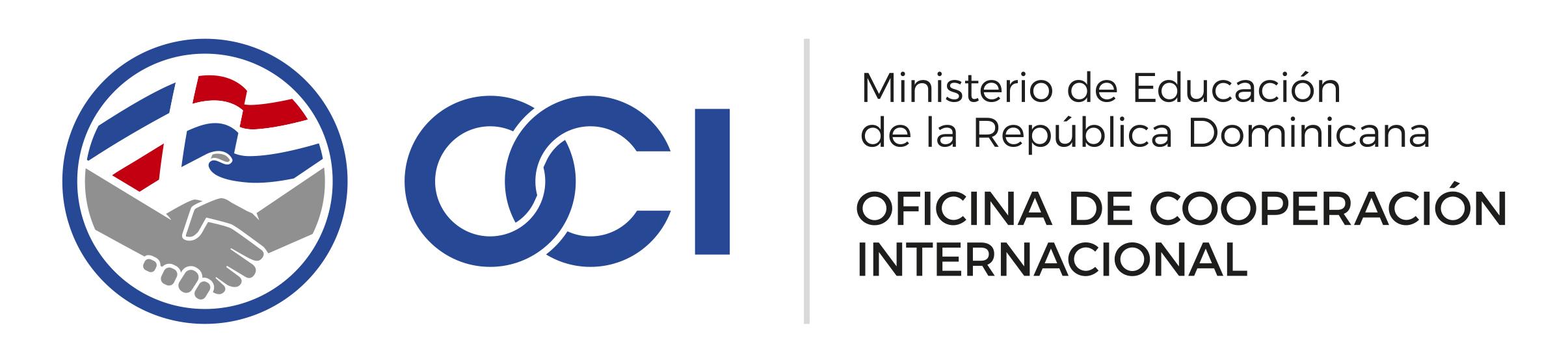 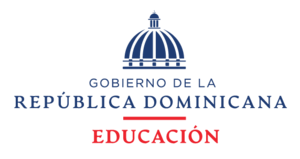 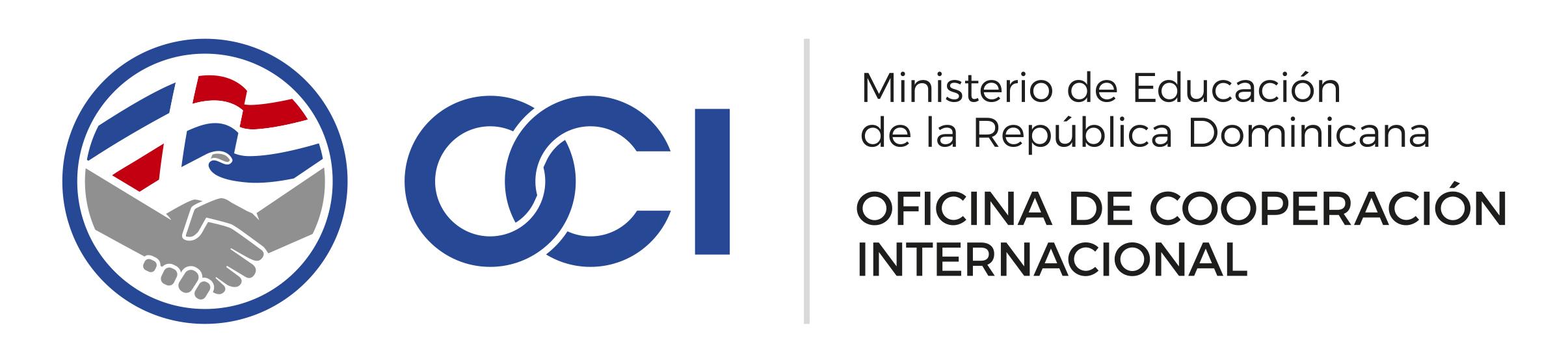 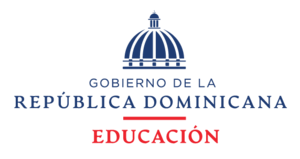 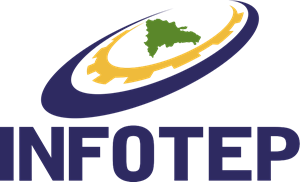 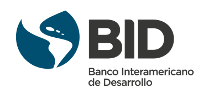 INFOTEP-BID-LPI-001-2022LICITACIÓN PÚBLICA INTERNACIONAL PARA “Adquisición de equipos y herramientas para talleres del INFOTEP, dentro del programa para la expansión de la Formación Dual”FORMULARIOS DEL PLIEGO EN FORMATO EDITABLE. Nota: Recae sobre los oferentes cumplir con todo lo dispuesto en el Documento de Licitación, incluyendo los formularios que no estén incluidos aquí.CARTA DE LA OFERTAFecha de presentación de esta Oferta: [Indique día, mes y año de la presentación de la Oferta].SDO n.: [Indique el número del proceso de la SDO].Solicitud de Oferta n.: [Indique identificación].Alternativa n.: [Indique el número de identificación si esta es una Oferta alternativa].Para: [Indique el nombre del Comprador].Sin reservas: Hemos examinado el Documento de Licitación, incluidas las enmiendas emitidas de conformidad con la IAO 8, y no tenemos reserva alguna al respecto.Elegibilidad: Cumplimos los requisitos de elegibilidad y no tenemos conflictos de intereses, de acuerdo con la IAO 4.Declaración de Mantenimiento   de   Oferta/Propuesta:   No   hemos   sido   suspendidos ni declarados inelegibles por el Comprador sobre la base de la suscripción de una Declaración de Mantenimiento de Oferta/Propuesta en el País del Comprador de acuerdo con la IAO 4.6.Cumplimiento de las disposiciones: Ofrecemos proveer los siguientes bienes de conformidad con el Documento de Licitación y de acuerdo con el Cronograma de Entregas establecido en los Requisitos de los Bienes y Servicios Conexos: [proporcione una descripción breve de los Bienes y Servicios Conexos].Precio de la Oferta: El precio total de nuestra Oferta, excluyendo cualquier descuento ofrecido en el artículo (f) a continuación es:Opción 1, en caso de un solo lote: el precio total es [indique el precio total de la Oferta en letras y en cifras, indicando los diferentes montos y las respectivas monedas].O bien,Opción 2, en caso de múltiples lotes: (a) precio total de cada lote [inserte el precio total de cada lote en letras y en cifras, indicando los diferentes montos y las respectivas monedas], y (b) precio total de todos los lotes (suma de todos los lotes) [inserte el precio total de todos los lotes en letras y en cifras, indicando los diferentes montos y las respectivas monedas].Descuentos: Los descuentos ofrecidos y la metodología para su aplicación son los siguientes:Los descuentos ofrecidos son: [especifique cada descuento ofrecido].El método de cálculo exacto para determinar el precio neto luego de aplicados los descuentos se detalla a continuación: [detalle la metodología que se usará para aplicar los descuentos].Período de Validez de la Oferta: Nuestra Oferta se mantendrá vigente por el período establecido en la IAO 18.1 de los DDL (y sus enmiendas, si las hubiera), a partir de la fecha de vencimiento del plazo para la presentación de Ofertas establecida en la IAO 22.1 de los DDL (y sus enmiendas, si las hubiera), y seguirá teniendo carácter vinculante para nosotros y podrá ser aceptada en cualquier momento antes del vencimiento de dicho período.Garantía de Cumplimiento: Si nuestra oferta es aceptada, nos comprometemos a obtener una Garantía de Cumplimiento del Contrato de conformidad con el Documento de Licitación.Una Oferta por Oferente: No estamos presentando ninguna otra Oferta como Oferentes individuales, y no estamos participando en ninguna otra Oferta ni como miembros de una APCA ni como subcontratistas, y cumplimos con los requisitos de la IAO 4.3, sin considerar las Ofertas Alternativas presentadas de acuerdo con la IAO 13.Suspensión e inhabilitación: Nosotros (incluidos, los directores, funcionarios, accionistas principales, personal propuesto y agentes), al igual que subcontratistas, proveedores, consultores, fabricantes o prestadores de servicios que intervienen en alguna parte del contrato, no somos objeto de una suspensión temporal o inhabilitación impuesta por el BID ni de una inhabilitación impuesta por el BID conforme al acuerdo para el cumplimiento conjunto de las decisiones de inhabilitación firmado por el BID y otros bancos de desarrollo.Asimismo, no somos inelegibles en virtud de las leyes nacionales del Comprador ni de sus normas oficiales, así como tampoco en virtud de una decisión del Consejo de Seguridad de las Naciones Unidas.Empresa o ente de propiedad estatal: [Seleccione la opción correspondiente y elimine la otra]. [No somos una empresa o ente de propiedad estatal]/[Somos una empresa o ente de propiedad estatal, pero cumplimos con los requisitos de la IAO 4.5].Comisiones, gratificaciones, honorarios: Hemos pagado o pagaremos los siguientes honorarios, comisiones o gratificaciones en relación con el Proceso de Licitación o la ejecución del Contrato: [proporcione el nombre completo de cada receptor, su dirección completa, la razón por la cual se pagó cada comisión o gratificación, y la cantidad y moneda de cada comisión o gratificación a la que se haga referencia].(Si no ha efectuado o no se efectuará pago alguno, insertar “ninguno”).Contrato vinculante: Entendemos que esta Oferta, junto con su debida aceptación por escrito incluida en su Carta de Aceptación, constituirá una obligación contractual entre nosotros hasta que las partes hayan preparado y perfeccionado un contrato formal.Comprador no obligado a aceptar: Entendemos que ustedes no están obligados a aceptar la Oferta con el costo evaluado más bajo, la Oferta más Conveniente ni ninguna otra Oferta que reciban.Mejor Oferta Final o Negociaciones: Entendemos que si el Comprador utiliza el método de Mejor Oferta Final (que podrá ser en presencia de una Autoridad Independiente de Probidad acordada con el Banco) en la evaluación de Ofertas o utiliza Negociaciones (que deberá ser en presencia de una Autoridad Independiente de Probidad acordada con el Banco) en la adjudicación final, la Autoridad de Independiente de Probidad, si procede, contratada por el Comprador actuará para observar e informar sobre este proceso.Prácticas Prohibidas: Por el presente, certificamos que hemos tomado las medidas necesarias para garantizar que ninguna persona que actúe en nuestro nombre o representación incurra en Prácticas Prohibidas.Formulario de Propiedad Efectiva: (Aplica en el caso de que el Oferente deba suministrar el Formulario). Entendemos que en el caso de que se acepte nuestra oferta estaremos proporcionando la información requerida en el Formulario de Divulgación de la Propiedad Efectiva o en su caso indicaremos las razones por las cuales no es posible proporcionar la información requerida. El Prestatario publicará como parte de la Notificación de la Adjudicación del Contrato el Formulario de Divulgación de la Propiedad Efectiva, por lo que manifestamos nuestra autorización.Nombre del Oferente*: [proporcione el nombre completo del Oferente].Nombre de la   persona   debidamente autorizada   para   firmar la   Oferta   en nombre del Oferente**: [proporcione el nombre completo de la persona debidamente autorizada a firmar el Formulario de la Oferta].Cargo de la persona firmante del Formulario de la Oferta: [indique el cargo de la persona que firma el Formulario de la Oferta]Firma de la persona nombrada anteriormente: [indique la firma de la persona cuyo nombre y capacidad se indican en los párrafos anteriores].Fecha de la firma: El día [indique la fecha de la firma] del mes [indique mes] del año [indique año].* En el caso de las Ofertas presentadas por una APCA, especifique el nombre de la APCA que actúa como Oferente.** La persona que firme la Oferta deberá contar con el poder otorgado por el Oferente. El poder deberá adjuntarse a los Formularios de la Oferta.FORMULARIO DE INFORMACIÓN SOBRE EL OFERENTE[El Oferente deberá completar este formulario de acuerdo con las instrucciones indicadas a continuación. No se aceptará ninguna alteración a este formulario ni se aceptarán substitutos].Fecha: [indique día, mes y año de la presentación de la Oferta].SDO n.: [Indique el número del proceso de la SDO].Alternativa n.: [indique el n. de identificación, si esta es una oferta por una alternativa].Página	de	páginasFORMULARIO DE INFORMACIÓN SOBRE LOS MIEMBROS DE LAAPCA[El Oferente deberá completar este formulario de acuerdo con las instrucciones indicadas a continuación. El siguiente cuadro deberá ser completado por el Oferente y por cada uno de los miembros de la APCA].Fecha: [indique día, mes y año de la presentación de la Oferta].SDO n.: [indique el número del proceso de Licitación].Alternativa n.: [indique el n. de identificación, si esta es una oferta por una alternativa].Página	de	páginasFORMULARIO FIN-5.1.2.1 CAPACIDAD FINANCIERANombre jurídico del Solicitante: [Insertar el nombre completo]Fecha: [Insertar día, mes, año]Nombre jurídico de la Parte asociada con el Solicitante: [Insertar nombre completo]LPI No. y título [Insertar el número y nombre de la LPI]Página [insertar el número de la página] de [insertar el número total] páginasInformación financieraDocumentación FinancieraLos Oferentes y sus partes asociadas deberán proporcionar copias de Estados Financieros de los dos (2) últimos ejercicios contables consecutivos auditados. Los estados financieros deberán:Reflejar la situación financiera del oferente o cada socio de una APCAEstar auditados;Estar completos, incluyendo todas las notas a los extractos financieros;FORMULARIO EXP-5.1.3.1 EXPERIENCIA EN FABRICACIÓN[El siguiente cuadro deberá ser completado para cada contrato ejecutado por el Solicitante, por cada socio de una APCA y por subcontratistas o proveedores especializados en fabricación]indicando la fecha del contrato, tipo de equipos, cantidad fabricada, monto de contrato y persona de contacto del comprador. En dicho listado se autorizará a INDOTEL a contactar al comprador o cliente para verificar los datos allí indicados.Nombre jurídico del Solicitante / de la APCA [Insertar el nombre completo]Fecha: [Insertar día, mes, año] Nombre jurídico de la APCA: [Insertar el nombre completo] LPI No. y título [Insertar el número y nombre de la LPI]Página [insertar el número de la página] de [insertar el número total] páginas]FORMULARIO EXP-5.1.3.2 EXPERIENCIA EN DISTRIBUCIÓN – No APLICA[El siguiente cuadro deberá ser completado por el Solicitante o por los socios de una APCA con información propia o de subcontratistas o proveedores especializados en distribución]Nombre jurídico del Solicitante / de la APCA [Insertar el nombre completo]Fecha: [Insertar día, mes, año] Nombre jurídico de la APCA: [Insertar el nombre completo] LPI No. y título [Insertar el número y nombre de la LPI]Página [insertar el número de la página] de [insertar el número total] páginas]Sección V. Formularios de la Oferta	70FORMULARIOS DE LISTAS DE PRECIOS[El Oferente completará estos formularios de Listas de Precios de acuerdo con las instrucciones indicadas. La lista de artículos y lotes en la columna 1 de la Lista de Precios deberá coincidir con la Lista de Bienes y Servicios Conexos detallada por el Comprador en la Lista de Requisitos de los Bienes y en la Lista de Servicios Conexos].Lista de Precios: Bienes fabricados fuera del País del Comprador a ser importadosNombre del Oferente: [indique el nombre completo del Oferente] Firma del Oferente: [firma de la persona que firma la oferta] Fecha: [indique la fecha]Lista de Precios: Bienes fabricados fuera del País del Comprador, previamente importados*Nombre del Oferente: [indique el nombre completo del Oferente] Firma del Oferente: [firma de la persona que firma la oferta] Fecha: [indique fecha]* [Para Bienes importados previamente, el precio cotizado debe ser distinguible del valor original de importación de estos bienes declarados en la aduana y debe incluir cualquier reembolso o remarcación del agente local o representante y todos los costos locales, excepto impuestos y obligaciones de importación, que el Comprador haya pagado o deba pagar. Como aclaración, se solicitará a los Oferentes que coticen el precio incluyendo las tasas de importación y, adicionalmente, proveer las tasas de importación y el precio neto de obligaciones de importación, el cual será la diferencia entre esos valores].LISTA DE PRECIOS: BIENES FABRICADOS EN EL PAÍS DEL COMPRADORNombre del Oferente: [indique el nombre completo del Oferente] Firma del Oferente: [firma de la persona que firma la oferta] Fecha: [indique fecha]Precio y Cronograma de Cumplimiento: Servicios conexosNombre del Oferente: [indique el nombre completo del Oferente] Firma del Oferente: [firma de la persona que firma la oferta] Fecha: [indique fecha]FORMULARIO DE DECLARACIÓN DE MANTENIMIENTO DEOFERTA[El Oferente completará este Formulario de Declaración de Mantenimiento de Oferta de acuerdo con las instrucciones indicadas].Fecha: [indique día, mes y año de presentación de la oferta].SDO n.: [número del proceso de la SDO].Alternativa n.: [indique el n. de identificación si se trata de una oferta por una alternativa].Para: [indique el nombre completo del Comprador].Los suscriptos declaramos que:Entendemos que, de acuerdo con sus condiciones, las Ofertas deberán estar respaldadas por una Declaración de Mantenimiento de Oferta.Aceptamos que seremos declarados automáticamente inelegibles para participar en cualquier licitación de contrato con el Comprador por un período de [indique el número de meses o años] contado a partir de [indique la fecha] si incumplimos nuestras obligaciones derivadas de las condiciones de la oferta, a saber:si retiramos nuestra Oferta durante el período de vigencia de la Oferta especificado en la Carta de la Oferta, osi, una vez que el Comprador nos ha notificado de la aceptación de nuestra Oferta dentro del período de validez de la Oferta, (i) no firmamos o nos negamos a firmar el Contrato, o(ii) no suministramos o nos negamos a suministrar la Garantía de Cumplimiento de conformidad con las IAO.Entendemos que esta Declaración de Mantenimiento de Oferta expirará en el caso de que no seamos seleccionados, y (i) si recibimos una notificación con el nombre del Oferente seleccionado, o (ii) han transcurrido 28 días después de la expiración de nuestra Oferta, lo que ocurra primero.Nombre del Oferente*: 	Nombre de la persona debidamente autorizada para firmar la Oferta en nombre del Oferente**: Cargo de la persona firmante del Formulario de la Oferta:   			 Firma de la persona nombrada anteriormente:  			 Fecha de la firma: El día	del mes	del año	.* En el caso de las Ofertas presentadas por una APCA, especifique el nombre de la APCA que actúa como Oferente.** La persona que firme la Oferta deberá contar con el poder otorgado por el Oferente. El poder deberá adjuntarse a los Formularios de la Oferta.[Nota: En caso de que se trate de una APCA, la Declaración de Mantenimiento de Oferta deberá emitirse en nombre de todos los miembros de la APCA que presenta la Oferta].AUTORIZACIÓN DEL FABRICANTE[El Oferente solicitará al Fabricante que complete este formulario de acuerdo con las instrucciones indicadas. Esta carta de autorización deberá estar escrita en papel membretado del Fabricante y deberá estar firmada por una persona debidamente autorizada para firmar documentos que comprometan jurídicamente al Fabricante. El Oferente lo deberá incluirá en su Oferta, si así se establece en los DDL].Fecha: [indique día, mes y año de presentación de la oferta].SDO n.: [Indique el número del proceso de la SDO].Alternativa n.: [indique el n. de identificación si se trata de una oferta por una alternativa].Para: [indique el nombre completo del Comprador].POR CUANTONosotros [indique nombre completo del Fabricante], como fabricantes oficiales de [indique el nombre de los bienes fabricados], con fábricas ubicadas en [indique la dirección completa de las fábricas], autorizamos mediante el presente a [indique el nombre completo del Oferente] a presentar una Oferta con el propósito de suministrar los siguientes Bienes de nuestra fabricación [nombre y breve descripción de los bienes], y a posteriormente negociar y firmar el Contrato.Por este medio extendemos nuestro aval y plena garantía, conforme a la IAO 28 de las Condiciones Generales del Contrato, respecto de los Bienes ofrecidos por la firma antes mencionada.Firma: [indique firma de los representantes autorizados del Fabricante].Nombre: [indique el nombre completo de los representantes autorizados del Fabricante]. Cargo: [indique el cargo].Fechado el día	de	del año	[fecha de la firma].MATRIZ DE ELEGIBILIDAD Y CALIFICACIÓNEl oferente deberá entregar, como parte de su propuesta, la Matriz de Elegibilidad y Calificación, indicando en la columna “Cumplimiento” si CUMPLE o NO-CUMPLE con lo requerido. Además, deberá anexar a su propuesta los documentos que soportan el cumplimiento de cada uno de los requerimientos, según lo indicado en la columna “Documentación”. Dejar vacío el campo de “Cumplimiento” se asumirá como NO CUMPLE.Nombre del ReceptorDirecciónPropósito de lacomisión o gratificaciónMonto1. Nombre del Oferente: [indique el nombre jurídico del Oferente].2. Si se trata de una APCA, nombre jurídico de cada miembro: [indique el nombre jurídico de cada miembro de la APCA].3. País donde está registrado el Oferente en la actualidad o país donde intenta registrarse: [indique el país donde está registrado el Oferente en la actualidad o país donde intenta registrarse].4. Año de registro del Oferente: [indique el año de registro del Oferente].5. Dirección del Oferente en el país donde está registrado: [indique el domicilio legal del Oferente en el país donde está registrado].6. Información del representante autorizado del Oferente:Nombre: [indique el nombre del representante autorizado].Dirección: [indique la dirección del representante autorizado].Números de teléfono: [indique los números de teléfono del representante autorizado].Dirección de correo electrónico: [indique la dirección de correo electrónico del representante autorizado].7. Se adjuntan copias de los siguientes documentos originales: [marque las casillas que correspondan]Estatutos de la Sociedad (o documentos equivalentes de constitución o asociación), o documentos de registro de la persona jurídica antes mencionada, y de conformidad con la IAO 4.1.Si se trata de una APCA, carta de intención de formar la APCA, o el Acuerdo de APCA, de conformidad con la IAO 11.2.Si se trata de una empresa o ente de propiedad estatal, de conformidad con la IAO 4.5, documentación que acredite:su autonomía jurídica y financiera,su operación conforme al Derecho comercial,que el Oferente no se encuentra bajo la supervisión del Comprador.8. Se incluye el organigrama, la lista de los miembros del Directorio y la propiedad efectiva. Si se requiere bajo los DDL en referencia a IAO 46.1, el Oferente seleccionado deberá proporcionar información adicional sobre la titularidad real, utilizando el Formulario de Divulgación de la Propiedad Efectiva].1. Nombre del Oferente [indique el nombre jurídico del Oferente].2. Nombre jurídico del miembro de la APCA [indique el nombre jurídico del miembro de la APCA].3. Nombre del país de registro del miembro de la APCA [indique el nombre del país de registro del miembro de la APCA].4. Año de registro del miembro de la APCA: [indique el año de registro del miembro de la APCA].5. Dirección del miembro de la APCA en el país donde está registrado: [domicilio legal del miembro de la APCA en el país donde está registrado].6. Información sobre el representante autorizado del miembro de la APCA:Nombre: [indique el nombre del representante autorizado del miembro de la APCA].Dirección: [indique la dirección del representante autorizado del miembro de la APCA].Números de teléfono: [indique los números de teléfono del representante autorizado del miembro de la APCA].Dirección de correo electrónico: [indique la dirección de correo electrónico del representante autorizado del miembro de la APCA].Se adjuntan copias de los siguientes documentos originales: [marque las casillas que correspondan].Estatutos de la Sociedad (o documentos equivalentes de constitución o asociación) o documentos de registro de la persona jurídica antes mencionada, y de conformidad con la IAO 4.1.Si se trata de una empresa o ente de propiedad estatal, documentación que acredite su autonomía jurídica y financiera, su operación de conformidad con el Derecho comercial y que no se encuentra bajo la supervisión del Comprador, de conformidad con la IAO 4.5.8. Se incluye el organigrama, la lista de los miembros del Directorio y la propiedad efectiva. Si se requiere bajo en los DDL en referencia a IAO 46.1, el Oferente seleccionado deberá proporcionar información adicional sobre la titularidad real de cada miembro de la APCA, utilizando el Formulario de Divulgación de la Propiedad Efectiva].          Información histórica           Información histórica           Información histórica Año actualPromedioTasa de cambioInformación del BalanceInformación del BalanceInformación del BalanceInformación del Balance1. Activo Total (AT)2. Pasivo Total (PT)3. Patrimonio Neto (PN) = [1-2]4. Índice de Solvencia (IS) = [1/2]5. Activo Corriente (AC)6. Pasivo Corriente (PC)7. Capital de trabajo (CT) = [4-5]8. Coeficiente de Liquidez = [4/5]9. Inventario10. Prueba Ácida = [(5-9)/6]Información del Estado FinancieroInformación del Estado FinancieroInformación del Estado FinancieroInformación del Estado Financiero11. Total de Ingresos (TI)12. Utilidades antes de deducirimpuestos (UAI)13. Rentabilidad del Patrimonio = [12/3]14. Endeudamiento = [3/1]Identificación del ContratoFecha del contratoContratante o compradorPersona de contactoFunción que cumple en el contratoMonto del contratoTasa de cambioCantidad de equipos electrónicosde consumoTipo de equipos electrónicosde consumo[Insertar el nombre y número del contrato, si corresponde][Insertar día, mes, año][indique el nombre completo][indique el nombre, teléfono y correo electrónic o][Contratista Principal o socio de APCAresponsable de la fabricación][Indique el monto total del contrato en Dólares de los EE. UU.][En caso de que el contrato este en una moneda diferente a Dólares de los EE.UU.,Indique la tasa de[Indique la cantidad de equipos electrónicos de consumo fabricados][Indique el tipo de equipos electrónicos de consumo distribuidos, por ejemplo televisores]cambio utilizada para calcular el monto equivale nte en Dólaresde los EE. UU.]Identificación del ContratoFecha del contratoContratante o compradorPersona de contactoFunción que cumple en el contratoUbicaciónMonto total del contratoTasa de cambioCantidad de equipos electrónicosde consumoTipo de equipos electrónicosde consumo[Insertar el nombre y número del contrato, si corresponde][Insertar día, mes, año][indique el nombre completo][indique el nombre, teléfono y correo electrónico][Contratista Principal o socio de APCAresponsable de la fabricación][Nombre del país y las poblaciones/ localidades donde se hizo la distribución][Indique el monto total del contrato en Dólares de los EE. UU.][En caso de que el contrato este en una moneda diferente a Dólares de los EE.UU.,Indique la tasa de cambioutilizada][Indique la cantidad de equipos electrónicos de consumo fabricados][Indique el tipo de equipos electrónicos de consumo distribuidos, por ejemplo televisores](Ofertas del Grupo C, bienes que se importarán) Monedas de acuerdo con la IAO 15(Ofertas del Grupo C, bienes que se importarán) Monedas de acuerdo con la IAO 15(Ofertas del Grupo C, bienes que se importarán) Monedas de acuerdo con la IAO 15(Ofertas del Grupo C, bienes que se importarán) Monedas de acuerdo con la IAO 15(Ofertas del Grupo C, bienes que se importarán) Monedas de acuerdo con la IAO 15Fecha:	 SDO n.:  	Alternativa n.:  			 Página n.	de  	Fecha:	 SDO n.:  	Alternativa n.:  			 Página n.	de  	123456789N.deDescripciónPaís deFecha deCantidad yPrecio unitarioPrecio CIPPrecio por artículo porPrecio total por artículoartículode los bienesorigenentregasegúnunidad físicaCIP [indique lugar dedestino convenido]por artículo(Col. 5 x 6)concepto de transporteinterno y otros servicios(Col. 7 + 8)definición dede acuerdo con larequeridos en el País delIncotermsIAO 14.8 (b) (i)Comprador para hacerllegar los Bienes al destinofinal establecido enlos DDL[Indique el[Indique el nombre[Indique[Indique la[Indique el[Indique el precio CIP[Indique el precio[Indique el precio[Indique el precio totalnúmero delde los bienes].el país deFecha denúmero depor unidad].total CIP porcorrespondiente pordel artículo].artículo].origen deEntregaunidades queartículo].artículo].los bienes].ofertada].se proveerány el nombre dela unidad físicade medida].Precio Total(Ofertas Grupo C, Bienes ya importados) Monedas de acuerdo con la IAO 15(Ofertas Grupo C, Bienes ya importados) Monedas de acuerdo con la IAO 15(Ofertas Grupo C, Bienes ya importados) Monedas de acuerdo con la IAO 15(Ofertas Grupo C, Bienes ya importados) Monedas de acuerdo con la IAO 15Fecha:			 SDO n.:  			  Alternativa n.:  			 Página n.	de  	Fecha:			 SDO n.:  			  Alternativa n.:  			 Página n.	de  	Fecha:			 SDO n.:  			  Alternativa n.:  			 Página n.	de  	123456789101112N.de artículoDescripción de los bienesPaís de origenFecha de entrega según definición de IncotermsCantidad y unidad físicaPrecio unitario, incluyendo derechos de aduana e impuestos de importación pagados de acuerdo con la IAO 14.8 (c) (i)Derechos de aduana e impuestos de importación pagados por unidad de acuerdo con laIAO 14.8 (c) (ii)(respaldado con documentos)Precio unitario neto, sin incluir derechos de aduana e impuestos de importación pagados de acuerdo con la IAO 14.8 (c) (iii) (Col. 6 −Col.7)Precio por artículo neto, sin incluir derechos de aduana e impuestos de importación, de acuerdo con la IAO 14.8 (c) (i)(Col. 58)Precio por artículo por concepto de transporte interno y por otros servicios requeridos en el País del Comprador para hacer llegar los bienes al destino final establecidoen los DDL de acuerdo con la IAO 14.8 (c) (v)Impuestos sobre la venta y otrosimpuestos pagados o por pagar sobreel artículo, si el Contrato es adjudicado de acuerdo con la IAO 14.8 (c) (iv)Precio Total por artículo (Col. 9 + 10)[Indique el número del artículo].[Indique el nombre de los bienes].[Indique el país de origen de los bienes].[Indique la Fecha de Entrega ofertada].[Indique el número de unidades que se proveerány el nombre de la unidad física de medida].[Indique el precio unitario por unidad].[Indique los derechos de aduana e impuestos de importación pagadospor unidad].[Indique precio unitario CIP neto, sin incluir derechos de aduana e impuestos de importación].[Indique precios CIP por artículo neto sin incluir derechos de aduana e impuestos de importación].[Indique precio por transporte interno y por otros servicios requeridos enel País del Comprador].[Indique los impuestos sobre la venta y otrosimpuestos pagaderos sobre el artículo si el Contratoes adjudicado].[Indique el precio total por artículo].Precio total de la OfertaPaís del CompradorPaís del Comprador(Ofertas de los Grupos A y B) Monedas de acuerdo con la IAO 15(Ofertas de los Grupos A y B) Monedas de acuerdo con la IAO 15(Ofertas de los Grupos A y B) Monedas de acuerdo con la IAO 15Fecha:			 SDO n.:  			  Alternativa n.:  			 Página n.	de  	Fecha:			 SDO n.:  			  Alternativa n.:  			 Página n.	de  	12345678910N.deDescripciónFecha deCantidad yPrecioPrecio totalPrecio por artículo porCosto de la mano deImpuestos sobre la venta yPrecio totalartículode los bienesentrega segúndefiniciónunidad físicaunitarioEXWEXW porcada artículoconcepto de transporteinterno y otros serviciosobra local, la materiaprima y losotros pagaderos por artículo siel Contrato es adjudicado depor artículo(col. 6 + 7)de Incotermsde cada artículo(col. 45)requeridos en el País del Comprador para enviar loscomponentesde origen en el Paísacuerdo con la IAO 14.8 (a) (ii)Bienes al destino finaldel Comprador(% de la col. 5)[Indique el[Indique el nombre de[Indique la[Indique el[Indique[Indique precio[Indique el precio[Indique el costo[Indique impuestos sobre[Indique precionúmero dellos Bienes].Fecha denúmero depreciototal EXW porcorrespondientede la mano de obrala venta y otros pagaderostotal porartículo].Entregaunidades queunitariocada artículo].por artículo].local, materia primapor artículo si el Contratoartículo].ofertada].se proveeránEXW].y componentes dees adjudicado].y el nombreorigen en el Paísde la unidaddel Comprador comofísica de% del precio EXWmedida].de cada artículo].Precio TotalMonedas de acuerdo con la IAO 15Monedas de acuerdo con la IAO 15Monedas de acuerdo con la IAO 15Fecha:			 SDO n.:  			  Alternativa n.:  			 Página n.	de  	Fecha:			 SDO n.:  			  Alternativa n.:  			 Página n.	de  	1234567Servicio N.Descripción de los servicios (excluye transporte interno y otros servicios requeridos en el País del Comprador para transportar los bienes a su destino final)País de origenFecha de entrega en el lugar de destino finalCantidad y unidad físicaPrecio unitarioPrecio total por servicio (Col. 5 x 6 oun estimado)[Indique número del servicio].[Indique el nombre de los servicios].[Indique el país de origen de los servicios].[Indique la fecha de entrega al lugar de destino final por servicio].[Indique el número de unidades quese proveerán y el nombre de la unidad física de medida].[Indique el precio unitario por artículo].[Indique precio total por artículo].Precio total de la OfertaPrecio total de la OfertaCriterios de Elegibilidad y CalificaciónCriterios de Elegibilidad y CalificaciónCriterios de Elegibilidad y CalificaciónRequisitos de CumplimientoRequisitos de CumplimientoRequisitos de CumplimientoRequisitos de CumplimientoDocumentaciónCumplimie ntoNo.TemaRequisitoEntidad IndividualAsociación en participación, Consorcio o Asociación (APCA)Asociación en participación, Consorcio o Asociación (APCA)Asociación en participación, Consorcio o Asociación (APCA)Requisitos de PresentaciónCumple / No CumpleNo.TemaRequisitoEntidad IndividualTodas las partescombinadasCada SocioUn SocioRequisitos de PresentaciónCumple / No Cumple5.1..1 Elegibilidad5.1..1 Elegibilidad5.1..1 Elegibilidad5.1..1 Elegibilidad5.1..1 Elegibilidad5.1..1 Elegibilidad5.1..1 Elegibilidad5.1..1 Elegibilidad5.1..1 Elegibilidad5.1.1.1NacionalidadNacionalidad deDebe cumplir con elLa APCADebe cumplirN / AFormulariosconformidad con lasrequisitoexistente ocon el requisitoCARTA DESubcláusula 4.1 de laspropuesta debeOFERTAIAOcumplir con elrequisito5.1.1.2Conflictos deNo presenta conflictosDebe cumplir con elLa APCADebe cumplirN / AFormulariosInterésde interés derequisitoexistente ocon el requisitoCARTA DEconformidad con lapropuesta debeOFERTASubcláusula 4.2 de lascumplir con elIAO.requisito5.1.1.3Declaración de noNo ha sido declaradoDebe cumplir con elLa APCADebe cumplirN / AFormularioselegibilidad porinelegible por el BID derequisitoexistente debecon el requisitoCARTA DEparte del Bancoconformidad con lacumplir con elOFERTASubcláusula 4.3 de lasrequisitoIAO5.1.1.4Entidad delDebe cumplir con elDebe cumplir conDebe cumplirN / AFormulariosGobierno local o extranjeroLas empresas estatales del país Prestatario serán elegibles solamente si pueden demostrar que (i) tienen autonomía legal y financiera; (ii) operan conforme a las leyes comerciales; y (iii) no dependen de ninguna agencia del Comprador. De conformidad con la Subcláusula 4.8 de las IAOrequisito si aplicael requisito si aplicacon el requisito si aplicaCARTA DEOFERTA5.1.2 Capacidad financiera5.1.2 Capacidad financiera5.1.2 Capacidad financiera5.1.2 Capacidad financiera5.1.2 Capacidad financiera5.1.2 Capacidad financiera5.1.2 Capacidad financiera5.1.2 Capacidad financiera5.1.2.1Desempeño financiero anterior (Antecedentes/ Historial de desempeño financiero)Presentación de los Estados Financieros Auditados de los últimos 2 períodos contables:Debe cumplir con el requisito incluyendo las matrices o subsidiarias a las perteneceDebe cumplir con el requisito, en la proporción en la que participan en la APCA,incluyendo las matrices o subsidiarias a lasperteneceN / AN / AFormulario FIN- 5.1.2.1INDICE DE SOLVENCIA = ACTIVO TOTAL / PASIVO TOTALDebe ser Mayor  a 1.20(b) CAPITAL DE TRABAJO = ACTIVO CORRIENTE - PASIVO CORRIENTEDebe ser Mayor a 0Criterios de Elegibilidad y CalificaciónCriterios de Elegibilidad y CalificaciónCriterios de Elegibilidad y CalificaciónRequisitos de CumplimientoRequisitos de CumplimientoRequisitos de CumplimientoRequisitos de CumplimientoDocumentaciónCumplimie ntoNo.TemaRequisitoEntidad IndividualAsociación en participación, Consorcio o Asociación (APCA)Asociación en participación, Consorcio o Asociación (APCA)Asociación en participación, Consorcio o Asociación (APCA)Requisitos de PresentaciónCumple / No CumpleNo.TemaRequisitoEntidad IndividualTodas las partes combinadasCada SocioUn SocioRequisitos de PresentaciónCumple / No CumplePRUEBA ACIDA = ACTIVO CORRIENTE / PASIVO CORRIENTEDebe ser Mayor a 1INDICE DE ENDEUDAMIENTO = ACTIVO TOTAL / PATRIMONIO NETO Debe ser Menor a 1.50 5.1.3 Capacidad Técnica5.1.3 Capacidad Técnica5.1.3 Capacidad Técnica5.1.3 Capacidad Técnica5.1.3 Capacidad Técnica5.1.3 Capacidad Técnica5.1.3 Capacidad Técnica5.1.3 Capacidad Técnica5.1.3.1Oferta TécnicaOferta Técnica (conforme a las especificaciones técnicassuministradas).Debe cumplir con el requisitoDebe cumplir con el requisitoN / AN / AFormulario Criterios de Elegibilidad y CalificaciónCriterios de Elegibilidad y CalificaciónCriterios de Elegibilidad y CalificaciónRequisitos de CumplimientoRequisitos de CumplimientoRequisitos de CumplimientoRequisitos de CumplimientoDocumentaciónCumplimie ntoNo.TemaRequisitoEntidad IndividualAsociación en participación, Consorcio o Asociación (APCA)Asociación en participación, Consorcio o Asociación (APCA)Asociación en participación, Consorcio o Asociación (APCA)Requisitos de PresentaciónCumple / No CumpleNo.TemaRequisitoEntidad IndividualTodas las partes combinadasCada SocioUn SocioRequisitos de PresentaciónCumple / No Cumple5.1.3.2Experiencia El Oferente deberá proporcionar prueba documental que demuestre que ha completado exitosamente al menos dos (2) contratos de provisión de bienes similares en los últimos cinco (5) años.Incluir la certificaciones de experiencia del fabricante del producto (Equipos en acero inoxidable y Cuartos Frio.). Debe cumplir con el requisitoDebe cumplir con el requisitoN / AN / AFormularios5.1.3.3Catálogo o ManualesCatálogo o Manuales de los bienes ofertados como complemento yrespaldo de la información, que demuestren las características y/oespecificaciones técnicas de los bienes ofertados, en idioma español otraducido al español por un intérprete judicial. Los documentoscontentivos de las especificaciones técnicas e imágenes de cada equipoofertado deben indicar el Lote y el ítem de dicha oferta.Debe cumplir con el requisitoDebe cumplir con el requisitoN / AN / AManuales5.1.3.4GarantíaGarantía extendida de 3 años mínimo de los equipos ofertados. Lagarantía debe de ser en piezas y servicios.Debe cumplir con el requisitoDebe cumplir con el requisitoN / AN / AFormularios